Après avoir choisi la catégorie de ressources (ici salle de réunions)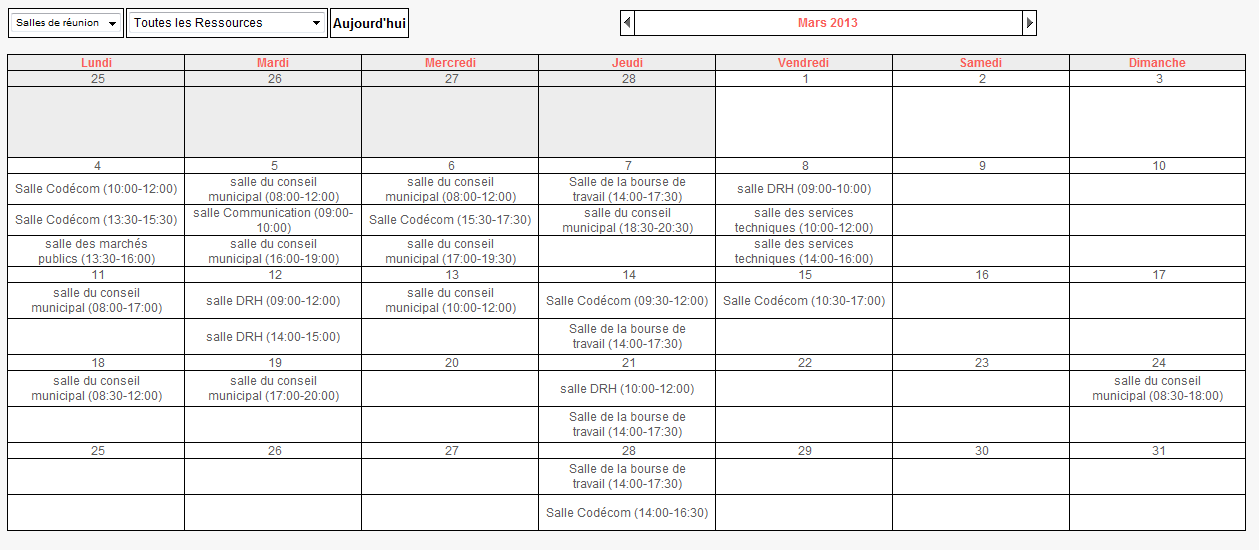 